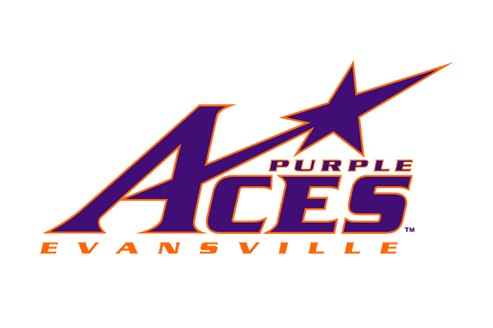 Athletic Business Office Internship Spring 2016Description:The University of Evansville is seeking an intern in the Athletic Business Office. The position involves assisting the Director of Business Operations with all aspects of the daily operations of a Division I Athletic Business Office.Primary duties include, but are not limited to the following: Audit and process various forms of payment including travel forms, expense reports, and payments to officials and game workers. Resolve any questions with coaches or administrators, assume role of liaison for the athletic department with University Accounts Payable and Accounting Offices. Assist with the development of the annual budget, including review of workbooks for gathering data from cost center managers and entry of data into spreadsheets. Handle information requests from the media, peer institutions, and other outside sources. Compile monthly cost center/sport budget vs. actual evaluations. Assist in clearing team travel advances and expense reports. Assist with outside auditor reports for annual reporting. Process monthly billing for the ACES Club. Handle any other accounting and/or research tasks as assigned.Contact:Joe Smolinske
Director of Business Operations, Athletics
University of Evansville

Email: js787@evansville.edu
Office: 812-488-3201
Twitter: @UEAthletics